АДМИНИСТРАЦИЯ ГОРОДА СТАВРОПОЛЯПОСТАНОВЛЕНИЕот 17 октября 2022 г. N 2197ОБ УТВЕРЖДЕНИИ МУНИЦИПАЛЬНОЙ ПРОГРАММЫ "РАЗВИТИЕМУНИЦИПАЛЬНОЙ СЛУЖБЫ И ПРОТИВОДЕЙСТВИЕ КОРРУПЦИИВ АДМИНИСТРАЦИИ ГОРОДА СТАВРОПОЛЯ, ОТРАСЛЕВЫХ(ФУНКЦИОНАЛЬНЫХ) И ТЕРРИТОРИАЛЬНЫХ ОРГАНАХАДМИНИСТРАЦИИ ГОРОДА СТАВРОПОЛЯ"В соответствии с Бюджетным кодексом Российской Федерации, федеральными законами от 28 июня 2014 года N 172-ФЗ "О стратегическом планировании в Российской Федерации", от 06 октября 2003 года N 131-ФЗ "Об общих принципах организации местного самоуправления в Российской Федерации", постановлением администрации города Ставрополя от 26.08.2019 N 2382 "О Порядке принятия решения о разработке муниципальных программ, их формирования и реализации" постановляю:1. Утвердить муниципальную программу "Развитие муниципальной службы и противодействие коррупции в администрации города Ставрополя, отраслевых (функциональных) и территориальных органах администрации города Ставрополя" согласно приложению.2. Настоящее постановление вступает в силу с 01 января 2023 года.3. Разместить настоящее постановление на официальном сайте администрации города Ставрополя в информационно-телекоммуникационной сети "Интернет".4. Контроль исполнения настоящего постановления оставляю за собой.Глава города СтаврополяИ.И.УЛЬЯНЧЕНКОПриложениек постановлениюадминистрации города Ставрополяот 17.10.2022 N 2197МУНИЦИПАЛЬНАЯ ПРОГРАММА"РАЗВИТИЕ МУНИЦИПАЛЬНОЙ СЛУЖБЫ И ПРОТИВОДЕЙСТВИЕ КОРРУПЦИИВ АДМИНИСТРАЦИИ ГОРОДА СТАВРОПОЛЯ, ОТРАСЛЕВЫХ(ФУНКЦИОНАЛЬНЫХ) И ТЕРРИТОРИАЛЬНЫХ ОРГАНАХ АДМИНИСТРАЦИИГОРОДА СТАВРОПОЛЯ"ПАСПОРТМУНИЦИПАЛЬНОЙ ПРОГРАММЫ "РАЗВИТИЕ МУНИЦИПАЛЬНОЙ СЛУЖБЫИ ПРОТИВОДЕЙСТВИЕ КОРРУПЦИИ В АДМИНИСТРАЦИИ ГОРОДАСТАВРОПОЛЯ, ОТРАСЛЕВЫХ (ФУНКЦИОНАЛЬНЫХ) И ТЕРРИТОРИАЛЬНЫХОРГАНАХ АДМИНИСТРАЦИИ ГОРОДА СТАВРОПОЛЯ"1. Общая характеристика текущего состояния сферы реализацииПрограммы и прогноз ее развитияПрограмма разработана в соответствии с федеральными законами от 02 марта 2007 года N 25-ФЗ "О муниципальной службе в Российской Федерации", от 25 декабря 2008 года N 273-ФЗ "О противодействии коррупции", постановлением администрации города Ставрополя от 10.06.2022 N 1230 "О Перечне муниципальных программ города Ставрополя, принимаемых к разработке в 2022 году".Приоритетными направлениями совершенствования системы муниципального управления в городе Ставрополе в том числе являются развитие кадрового потенциала муниципальной службы в администрации города Ставрополя, органах администрации (далее - муниципальная служба), внедрение новых принципов кадровой политики в сфере муниципальной службы.На территории муниципального образования города Ставрополя Ставропольского края сложилась система правового регулирования и организации муниципальной службы в соответствии с действующим законодательством Российской Федерации и Ставропольского края.Осуществляется мониторинг изменений законодательства Российской Федерации и Ставропольского края о муниципальной службе, усовершенствована нормативная правовая база, регулирующая вопросы муниципальной службы.Поступление граждан на муниципальную службу осуществляется по результатам конкурсного отбора на замещение вакантных должностей муниципальной службы в администрации города Ставрополя, органах администрации.Целенаправленно проводится работа по формированию и использованию кадрового резерва. За период реализации муниципальной программы "Развитие муниципальной службы и противодействие коррупции в городе Ставрополе", утвержденной постановлением администрации города Ставрополя от 13.11.2019 N 3211, 82 человека, состоящие в кадровом резерве, назначены на должности муниципальной службы.Также в рамках реализации мероприятий вышеуказанной программы:в целях оценки профессионализма муниципальных служащих в установленные законодательством Российской Федерации сроки прошли аттестацию 353 муниципальных служащих;организовано дополнительное профессиональное образование 71 муниципального служащего администрации города Ставрополя, органов администрации;386 муниципальных служащих администрации города Ставрополя, органов администрации приняли участие в иных мероприятиях по профессиональному развитию.В целях обеспечения открытости муниципальной службы и ее доступности общественному контролю на официальном сайте администрации города Ставрополя в информационно-телекоммуникационной сети "Интернет" размещается актуальная информация о поступлении на муниципальную службу и ее прохождении.При имеющейся организованной системе управления кадровыми процессами на муниципальной службе необходимо продолжить работу по реализации ряда направлений:постоянное системное формирование нормативной правовой базы, обеспечивающей единообразное применение законодательства о муниципальной службе;формирование кадрового резерва на плановой основе с учетом потребности в персонале с учетом текучести кадров;сотрудничество с образовательными организациями высшего образования в сфере практической подготовки обучающихся с целью привлечения на муниципальную службу молодых специалистов, ориентированных на многолетнее прохождение муниципальной службы и профессиональное саморазвитие;организация дополнительного профессионального образования муниципальных служащих, отвечающего потребностям развития муниципальной службы и постоянным изменениям законодательства Российской Федерации и законодательства Ставропольского края;совершенствование системы профессионального развития муниципальных служащих посредством форм, обеспечивающих повышение эффективности их профессиональной служебной деятельности (семинары, тренинги, онлайн-обучение, круглые столы, аппаратная учеба и др.).Развитие муниципальной службы невозможно вне системного регулирования. Таким образом, продолжает оставаться актуальной необходимость применения программных методов согласованного системного развития муниципальной службы в целях комплексного решения проблем в данной сфере.Развитие муниципальной службы без использования программных методов может привести к снижению результативности мероприятий, проводимых бессистемно и непоследовательно при внедрении на муниципальной службе технологий и современных методов кадровой работы, формировании высококвалифицированного кадрового состава, и, как следствие, к снижению профессионализма муниципальных служащих и эффективности муниципального управления в городе Ставрополе в целом.Важнейшими условиями успешной реализации Программы являются эффективный мониторинг выполнения намеченных мероприятий, принятие оперативных мер по корректировке мероприятий и показателей (индикаторов) Программы.Выполнению поставленных задач могут препятствовать негативные факторы финансового характера (финансовые риски).Финансовые риски связаны с возникновением дефицита бюджета города Ставрополя и, как следствие, с недостаточным уровнем финансирования Программы. Финансовые риски могут повлечь невыполнение в полном объеме мероприятий Программы, что существенно повлияет на уровень профессиональной подготовки муниципальных служащих и развитие кадровой политики в целом.Преодоление указанных рисков возможно при условии достаточного и своевременного финансирования мероприятий Программы из бюджета города Ставрополя.2. Цели Программы (задачи Программы)Целью Программы является повышение эффективности и результативности деятельности муниципальных служащих, уменьшение коррупционных рисков в администрации города Ставрополя, органах администрации.Достижение указанной цели Программы обеспечивается за счет решения задач Программы:формирование кадрового резерва на муниципальной службе, подготовленного к реализации функций муниципального управления, повышение объективности и эффективности механизмов отбора кадров на муниципальной службе, повышение уровня профессиональной компетентности и мотивации муниципальных служащих к результативной работе;обеспечение непрерывного профессионального развития муниципальных служащих;развитие механизма профилактики коррупционных правонарушений, выявления и разрешения конфликта интересов на муниципальной службе.3. Сроки реализации ПрограммыРеализация Программы рассчитана на 6 лет, с 2023 года по 2028 год включительно.4. Перечень и общая характеристика мероприятий ПрограммыПеречень и характеристика мероприятий Программы приведены в приложении 1 к Программе.5. Ресурсное обеспечение Программы(в ред. постановления администрации г. Ставрополяот 14.12.2023 N 2715)Общий объем финансирования Программы за счет средств бюджета города Ставрополя составляет 1506,61 тыс. рублей, в том числе:2023 год - 206,61 тыс. рублей;2024 год - 260,00 тыс. рублей;2025 год - 260,00 тыс. рублей;2026 год - 260,00 тыс. рублей;2027 год - 260,00 тыс. рублей;2028 год - 260,00 тыс. рублей.Главным распорядителем средств бюджета города Ставрополя является администрация города Ставрополя.Объем средств, предусмотренный на осуществление мероприятий Программы, носит прогнозный характер и будет ежегодно уточняться.Финансирование за счет средств федерального бюджета и бюджета Ставропольского края, а также за счет средств внебюджетных источников не предусмотрено.6. Система управления реализацией ПрограммыТекущее управление реализацией и реализацию Программы осуществляет ответственный исполнитель Программы - администрация города Ставрополя в лице управления кадровой политики администрации города Ставрополя.Ответственный исполнитель Программы совместно с соисполнителями Программы ежегодно разрабатывает детальный план-график и направляет его в комитет экономического развития и торговли администрации города Ставрополя на согласование не позднее 01 декабря года, предшествующего очередному финансовому году.Детальный план-график, согласованный с комитетом экономического развития и торговли администрации города Ставрополя, утверждается ответственным исполнителем Программы ежегодно в срок до 31 декабря года, предшествующего очередному финансовому году.Соисполнители Программы ежеквартально 05 числа месяца, следующего за отчетным периодом, представляют в управление кадровой политики администрации города Ставрополя отчет о ходе реализации мероприятий Программы.Ответственный исполнитель Программы ежегодно до 15 февраля года, следующего за отчетным, представляет в комитет экономического развития и торговли администрации города Ставрополя сводный годовой отчет о ходе реализации и об оценке эффективности реализации Программы в порядке, установленном муниципальным правовым актом администрации города Ставрополя.Мониторинг и контроль реализации Программы осуществляются в порядке, установленном муниципальным нормативным правовым актом администрации города Ставрополя.Сведения о составе и значениях показателей (индикаторов) достижения целей (показателей решения задач) Программы приведены в приложении 2 к Программе.Сведения о весовых коэффициентах, присвоенных целям и задачам Программы, приведены в приложении 3 к Программе.Заместитель главы администрациигорода СтаврополяВ.В.ЗРИТНЕВПриложение 1к муниципальной программе"Развитие муниципальнойслужбы и противодействиекоррупции в администрациигорода Ставрополя,отраслевых (функциональных)и территориальных органахадминистрации города Ставрополя"ПЕРЕЧЕНЬИ ХАРАКТЕРИСТИКА МЕРОПРИЯТИЙ МУНИЦИПАЛЬНОЙ ПРОГРАММЫ"РАЗВИТИЕ МУНИЦИПАЛЬНОЙ СЛУЖБЫ И ПРОТИВОДЕЙСТВИЕ КОРРУПЦИИВ АДМИНИСТРАЦИИ ГОРОДА СТАВРОПОЛЯ, ОТРАСЛЕВЫХ(ФУНКЦИОНАЛЬНЫХ) И ТЕРРИТОРИАЛЬНЫХ ОРГАНАХ АДМИНИСТРАЦИИГОРОДА СТАВРОПОЛЯ"Приложение 2к муниципальной программе"Развитие муниципальнойслужбы и противодействиекоррупции в администрациигорода Ставрополя,отраслевых (функциональных)и территориальных органахадминистрации города Ставрополя"СВЕДЕНИЯО СОСТАВЕ И ЗНАЧЕНИЯХ ПОКАЗАТЕЛЕЙ (ИНДИКАТОРОВ) ДОСТИЖЕНИЯЦЕЛЕЙ (ПОКАЗАТЕЛЕЙ РЕШЕНИЯ ЗАДАЧ) МУНИЦИПАЛЬНОЙ ПРОГРАММЫ"РАЗВИТИЕ МУНИЦИПАЛЬНОЙ СЛУЖБЫ И ПРОТИВОДЕЙСТВИЕ КОРРУПЦИИВ АДМИНИСТРАЦИИ ГОРОДА СТАВРОПОЛЯ, ОТРАСЛЕВЫХ(ФУНКЦИОНАЛЬНЫХ) И ТЕРРИТОРИАЛЬНЫХ ОРГАНАХ АДМИНИСТРАЦИИГОРОДА СТАВРОПОЛЯ"Приложение 3к муниципальной программе"Развитие муниципальнойслужбы и противодействиекоррупции в администрациигорода Ставрополя,отраслевых (функциональных)и территориальных органахадминистрации города Ставрополя"СВЕДЕНИЯО ВЕСОВЫХ КОЭФФИЦИЕНТАХ, ПРИСВОЕННЫХ ЦЕЛЯМ И ЗАДАЧАММУНИЦИПАЛЬНОЙ ПРОГРАММЫ "РАЗВИТИЕ МУНИЦИПАЛЬНОЙ СЛУЖБЫИ ПРОТИВОДЕЙСТВИЕ КОРРУПЦИИ В АДМИНИСТРАЦИИ ГОРОДАСТАВРОПОЛЯ, ОТРАСЛЕВЫХ (ФУНКЦИОНАЛЬНЫХ) И ТЕРРИТОРИАЛЬНЫХОРГАНАХ АДМИНИСТРАЦИИ ГОРОДА СТАВРОПОЛЯ"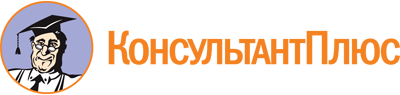 Постановление администрации г. Ставрополя от 17.10.2022 N 2197
(ред. от 14.12.2023)
"Об утверждении муниципальной программы "Развитие муниципальной службы и противодействие коррупции в администрации города Ставрополя, отраслевых (функциональных) и территориальных органах администрации города Ставрополя"Документ предоставлен КонсультантПлюс

www.consultant.ru

Дата сохранения: 02.02.2024
 Список изменяющих документов(в ред. постановления администрации г. Ставрополяот 14.12.2023 N 2715)Список изменяющих документов(в ред. постановления администрации г. Ставрополяот 14.12.2023 N 2715)Наименование программы"Развитие муниципальной службы и противодействие коррупции в администрации города Ставрополя, отраслевых (функциональных) и территориальных органах администрации города Ставрополя" (далее - Программа)Ответственный исполнитель программыадминистрация города Ставрополя в лице управления кадровой политики администрации города СтаврополяСоисполнители программыотраслевые (функциональные) и территориальные органы администрации города Ставрополя (далее - органы администрации)Участники программынетЦель программыповышение эффективности и результативности деятельности муниципальных служащих, уменьшение коррупционных рисковПоказатели (индикаторы) достижения целей программыдоля муниципальных служащих, повысивших свой профессиональный уровень посредством получения дополнительного профессионального образования, участия в семинарах, конференциях и других мероприятиях по вопросам, входящим в компетенцию органов местного самоуправления, от фактической численности муниципальных служащихЗадачи программыформирование кадрового резерва на муниципальной службе, подготовленного к реализации функций муниципального управления, повышение объективности и эффективности механизмов отбора кадров на муниципальной службе, повышение уровня профессиональной компетентности и мотивации муниципальных служащих к результативной работе;обеспечение непрерывного профессионального развития муниципальных служащих;развитие механизма профилактики коррупционных правонарушений, выявления и разрешения конфликта интересов на муниципальной службеПоказатели решения задач программыдоля должностей муниципальной службы, на которые сформирован кадровый резерв, от штатной численности должностей муниципальной службы, на которые формируется кадровый резерв;доля муниципальных служащих, прошедших аттестацию, от количества муниципальных служащих, подлежащих аттестации в отчетном периоде в соответствии с утвержденным графиком;доля муниципальных служащих, получивших дополнительное профессиональное образование, от имеющейся потребности, заявленной в отчетном периоде;количество муниципальных служащих, принявших участие в обучающих мероприятиях по вопросам противодействия коррупции на муниципальной службеСроки реализации программы2023 - 2028 годыОбъемы и источники финансового обеспечения программыобъем финансирования Программы за счет средств бюджета города Ставрополя составляет 1506,61 тыс. рублей, в том числе:2023 год - 206,61 тыс. рублей;2024 год - 260,00 тыс. рублей;2025 год - 260,00 тыс. рублей;2026 год - 260,00 тыс. рублей;2027 год - 260,00 тыс. рублей;2028 год - 260,00 тыс. рублей(позиция в ред. постановления администрации г. Ставрополя от 14.12.2023 N 2715)(позиция в ред. постановления администрации г. Ставрополя от 14.12.2023 N 2715)Ожидаемые конечные результаты реализации программыувеличение доли муниципальных служащих, повысивших свой профессиональный уровень посредством получения дополнительного профессионального образования, участия в семинарах, конференциях и других мероприятиях по вопросам, входящим в компетенцию органов местного самоуправления, от фактической численности муниципальных служащих с 26,5 процента в 2023 году до 29 процентов в 2028 году;увеличение доли должностей муниципальной службы, на которые сформирован кадровый резерв, от штатной численности должностей муниципальной службы, на которые формируется кадровый резерв, с 18,5 процента в 2023 году до 21 процента в 2028 году;сохранение численности муниципальных служащих, прошедших аттестацию, от количества муниципальных служащих, подлежащих аттестации в отчетном периоде, на уровне не менее 95 процентов в год;увеличение доли муниципальных служащих, получивших дополнительное профессиональное образование, от имеющейся потребности, заявленной в отчетном периоде, с 13,5 процента в 2023 году до 16 процентов в 2028 году;увеличение количества муниципальных служащих, принявших участие в образовательных мероприятиях по вопросам противодействия коррупции на муниципальной службе, с 15 человек в 2023 году до 20 человек в 2028 годуСписок изменяющих документов(в ред. постановления администрации г. Ставрополяот 14.12.2023 N 2715)Nп/пНаименование основного мероприятия (мероприятия)Ответственный исполнитель, соисполнителиОбоснование выделения основного мероприятия (мероприятия)Сроки исполнения (годы)Объем финансирования(бюджет города Ставрополя) тыс. руб.Объем финансирования(бюджет города Ставрополя) тыс. руб.Объем финансирования(бюджет города Ставрополя) тыс. руб.Объем финансирования(бюджет города Ставрополя) тыс. руб.Объем финансирования(бюджет города Ставрополя) тыс. руб.Объем финансирования(бюджет города Ставрополя) тыс. руб.Взаимосвязь с показателями (индикаторами) программыNп/пНаименование основного мероприятия (мероприятия)Ответственный исполнитель, соисполнителиОбоснование выделения основного мероприятия (мероприятия)Сроки исполнения (годы)2023 год2024 год2025 год2026 год2027 год2028 годВзаимосвязь с показателями (индикаторами) программы123456789101112Цель: Повышение эффективности и результативности деятельности муниципальных служащих, уменьшение коррупционных рисковЦель: Повышение эффективности и результативности деятельности муниципальных служащих, уменьшение коррупционных рисковЦель: Повышение эффективности и результативности деятельности муниципальных служащих, уменьшение коррупционных рисковЦель: Повышение эффективности и результативности деятельности муниципальных служащих, уменьшение коррупционных рисковЦель: Повышение эффективности и результативности деятельности муниципальных служащих, уменьшение коррупционных рисковЦель: Повышение эффективности и результативности деятельности муниципальных служащих, уменьшение коррупционных рисковЦель: Повышение эффективности и результативности деятельности муниципальных служащих, уменьшение коррупционных рисковЦель: Повышение эффективности и результативности деятельности муниципальных служащих, уменьшение коррупционных рисковЦель: Повышение эффективности и результативности деятельности муниципальных служащих, уменьшение коррупционных рисковЦель: Повышение эффективности и результативности деятельности муниципальных служащих, уменьшение коррупционных рисковпункт 1 приложения 2 к программеЗадача 1. Формирование кадрового резерва на муниципальной службе, подготовленного к реализации функций муниципального управления, повышение объективности и эффективности механизмов отбора кадров на муниципальной службе, повышение уровня профессиональной компетентности и мотивации муниципальных служащих к результативной работеЗадача 1. Формирование кадрового резерва на муниципальной службе, подготовленного к реализации функций муниципального управления, повышение объективности и эффективности механизмов отбора кадров на муниципальной службе, повышение уровня профессиональной компетентности и мотивации муниципальных служащих к результативной работеЗадача 1. Формирование кадрового резерва на муниципальной службе, подготовленного к реализации функций муниципального управления, повышение объективности и эффективности механизмов отбора кадров на муниципальной службе, повышение уровня профессиональной компетентности и мотивации муниципальных служащих к результативной работеЗадача 1. Формирование кадрового резерва на муниципальной службе, подготовленного к реализации функций муниципального управления, повышение объективности и эффективности механизмов отбора кадров на муниципальной службе, повышение уровня профессиональной компетентности и мотивации муниципальных служащих к результативной работеЗадача 1. Формирование кадрового резерва на муниципальной службе, подготовленного к реализации функций муниципального управления, повышение объективности и эффективности механизмов отбора кадров на муниципальной службе, повышение уровня профессиональной компетентности и мотивации муниципальных служащих к результативной работеЗадача 1. Формирование кадрового резерва на муниципальной службе, подготовленного к реализации функций муниципального управления, повышение объективности и эффективности механизмов отбора кадров на муниципальной службе, повышение уровня профессиональной компетентности и мотивации муниципальных служащих к результативной работеЗадача 1. Формирование кадрового резерва на муниципальной службе, подготовленного к реализации функций муниципального управления, повышение объективности и эффективности механизмов отбора кадров на муниципальной службе, повышение уровня профессиональной компетентности и мотивации муниципальных служащих к результативной работеЗадача 1. Формирование кадрового резерва на муниципальной службе, подготовленного к реализации функций муниципального управления, повышение объективности и эффективности механизмов отбора кадров на муниципальной службе, повышение уровня профессиональной компетентности и мотивации муниципальных служащих к результативной работеЗадача 1. Формирование кадрового резерва на муниципальной службе, подготовленного к реализации функций муниципального управления, повышение объективности и эффективности механизмов отбора кадров на муниципальной службе, повышение уровня профессиональной компетентности и мотивации муниципальных служащих к результативной работеЗадача 1. Формирование кадрового резерва на муниципальной службе, подготовленного к реализации функций муниципального управления, повышение объективности и эффективности механизмов отбора кадров на муниципальной службе, повышение уровня профессиональной компетентности и мотивации муниципальных служащих к результативной работеЗадача 1. Формирование кадрового резерва на муниципальной службе, подготовленного к реализации функций муниципального управления, повышение объективности и эффективности механизмов отбора кадров на муниципальной службе, повышение уровня профессиональной компетентности и мотивации муниципальных служащих к результативной работеОсновное мероприятие 1. Обеспечение применения эффективных технологий и современных методов кадровой работы на муниципальной службеОсновное мероприятие 1. Обеспечение применения эффективных технологий и современных методов кадровой работы на муниципальной службеОсновное мероприятие 1. Обеспечение применения эффективных технологий и современных методов кадровой работы на муниципальной службеОсновное мероприятие 1. Обеспечение применения эффективных технологий и современных методов кадровой работы на муниципальной службеОсновное мероприятие 1. Обеспечение применения эффективных технологий и современных методов кадровой работы на муниципальной службеОсновное мероприятие 1. Обеспечение применения эффективных технологий и современных методов кадровой работы на муниципальной службеОсновное мероприятие 1. Обеспечение применения эффективных технологий и современных методов кадровой работы на муниципальной службеОсновное мероприятие 1. Обеспечение применения эффективных технологий и современных методов кадровой работы на муниципальной службеОсновное мероприятие 1. Обеспечение применения эффективных технологий и современных методов кадровой работы на муниципальной службеОсновное мероприятие 1. Обеспечение применения эффективных технологий и современных методов кадровой работы на муниципальной службеОсновное мероприятие 1. Обеспечение применения эффективных технологий и современных методов кадровой работы на муниципальной службе1.Разработка нормативных правовых актов города Ставрополя, регулирующих вопросы муниципальной службы в соответствии с законодательством Российской Федерации и Ставропольского краяуправление кадровой политики администрации города Ставрополя, отраслевые (функциональные) и территориальные органы администрации города Ставрополя (далее - органы администрации)обеспечение эффективной реализации законодательства Российской Федерации и законодательства Ставропольского края о муниципальной службе, своевременная корректировка основных направлений кадровой политики в системе муниципальной службы2023 - 2028без финансированиябез финансированиябез финансированиябез финансированиябез финансированиябез финансирования-2.Проведение мониторинга кадровых процессов и уровня организации муниципальной службы в администрации города Ставрополя, органах администрацииуправление кадровой политики администрации города Ставрополя, органы администрациисистематическое отслеживание кадровых изменений2023 - 2028без финансированиябез финансированиябез финансированиябез финансированиябез финансированиябез финансирования-3.Эффективное планирование и использование кадрового резерва на муниципальной службеуправление кадровой политики администрации города Ставрополя, органы администрацииорганизация и проведение мероприятий по формированию и подготовке кадрового резерва2023 - 2028без финансированиябез финансированиябез финансированиябез финансированиябез финансированиябез финансированияпункты 2 приложения 2 к программе4.Внедрение эффективных технологий и современных методов отбора кадров для замещения вакантных должностей муниципальной службыуправление кадровой политики администрации города Ставрополя, органы администрацииорганизация и проведение конкурсов на замещение вакантных должностей муниципальной службы2023 - 2028без финансированиябез финансированиябез финансированиябез финансированиябез финансированиябез финансирования-5.Внедрение системы комплексной оценки профессиональной деятельности муниципальных служащихуправление кадровой политики администрации города Ставрополя, органы администрацииорганизация и проведение аттестаций муниципальных служащих2023 - 2028без финансированиябез финансированиябез финансированиябез финансированиябез финансированиябез финансированияпункт 3 приложения 2 к программе6.Организация прохождения практической подготовки (практики) студентов образовательных организаций в администрации города Ставрополя, органах администрацииуправление кадровой политики администрации города Ставрополя, органы администрацииповышение престижа муниципальной службы и привлечение на муниципальную службу квалифицированных молодых специалистов2023 - 2028без финансированиябез финансированиябез финансированиябез финансированиябез финансированиябез финансирования-Задача 2. Обеспечение непрерывного профессионального развития муниципальных служащихЗадача 2. Обеспечение непрерывного профессионального развития муниципальных служащихЗадача 2. Обеспечение непрерывного профессионального развития муниципальных служащихЗадача 2. Обеспечение непрерывного профессионального развития муниципальных служащихЗадача 2. Обеспечение непрерывного профессионального развития муниципальных служащихЗадача 2. Обеспечение непрерывного профессионального развития муниципальных служащихЗадача 2. Обеспечение непрерывного профессионального развития муниципальных служащихЗадача 2. Обеспечение непрерывного профессионального развития муниципальных служащихЗадача 2. Обеспечение непрерывного профессионального развития муниципальных служащихЗадача 2. Обеспечение непрерывного профессионального развития муниципальных служащихЗадача 2. Обеспечение непрерывного профессионального развития муниципальных служащихОсновное мероприятие 2. Создание условий для профессионального развития и личностного роста муниципальных служащихОсновное мероприятие 2. Создание условий для профессионального развития и личностного роста муниципальных служащихОсновное мероприятие 2. Создание условий для профессионального развития и личностного роста муниципальных служащихОсновное мероприятие 2. Создание условий для профессионального развития и личностного роста муниципальных служащихОсновное мероприятие 2. Создание условий для профессионального развития и личностного роста муниципальных служащихОсновное мероприятие 2. Создание условий для профессионального развития и личностного роста муниципальных служащихОсновное мероприятие 2. Создание условий для профессионального развития и личностного роста муниципальных служащихОсновное мероприятие 2. Создание условий для профессионального развития и личностного роста муниципальных служащихОсновное мероприятие 2. Создание условий для профессионального развития и личностного роста муниципальных служащихОсновное мероприятие 2. Создание условий для профессионального развития и личностного роста муниципальных служащихОсновное мероприятие 2. Создание условий для профессионального развития и личностного роста муниципальных служащих7.Организация дополнительного профессионального образования муниципальных служащихуправление кадровой политики администрации города Ставрополя, органы администрацииповышение профессионального уровня муниципальных служащих2023 - 2028160,00160,00160,00160,00160,00160,00пункт 4 приложения 2 к программе8.Участие в семинарах, конференциях и других мероприятиях по вопросам, входящим в компетенцию органов местного самоуправленияуправление кадровой политики администрации города Ставрополя, органы администрацииповышение профессионального уровня муниципальных служащих2023 - 2028без финансированиябез финансированиябез финансированиябез финансированиябез финансированиябез финансирования-Задача 3. Развитие механизма профилактики коррупционных правонарушений, выявления и разрешения конфликта интересов на муниципальной службеЗадача 3. Развитие механизма профилактики коррупционных правонарушений, выявления и разрешения конфликта интересов на муниципальной службеЗадача 3. Развитие механизма профилактики коррупционных правонарушений, выявления и разрешения конфликта интересов на муниципальной службеЗадача 3. Развитие механизма профилактики коррупционных правонарушений, выявления и разрешения конфликта интересов на муниципальной службеЗадача 3. Развитие механизма профилактики коррупционных правонарушений, выявления и разрешения конфликта интересов на муниципальной службеЗадача 3. Развитие механизма профилактики коррупционных правонарушений, выявления и разрешения конфликта интересов на муниципальной службеЗадача 3. Развитие механизма профилактики коррупционных правонарушений, выявления и разрешения конфликта интересов на муниципальной службеЗадача 3. Развитие механизма профилактики коррупционных правонарушений, выявления и разрешения конфликта интересов на муниципальной службеЗадача 3. Развитие механизма профилактики коррупционных правонарушений, выявления и разрешения конфликта интересов на муниципальной службеЗадача 3. Развитие механизма профилактики коррупционных правонарушений, выявления и разрешения конфликта интересов на муниципальной службеЗадача 3. Развитие механизма профилактики коррупционных правонарушений, выявления и разрешения конфликта интересов на муниципальной службеОсновное мероприятие 3. Формирование антикоррупционных механизмов в кадровой работеОсновное мероприятие 3. Формирование антикоррупционных механизмов в кадровой работеОсновное мероприятие 3. Формирование антикоррупционных механизмов в кадровой работеОсновное мероприятие 3. Формирование антикоррупционных механизмов в кадровой работеОсновное мероприятие 3. Формирование антикоррупционных механизмов в кадровой работеОсновное мероприятие 3. Формирование антикоррупционных механизмов в кадровой работеОсновное мероприятие 3. Формирование антикоррупционных механизмов в кадровой работеОсновное мероприятие 3. Формирование антикоррупционных механизмов в кадровой работеОсновное мероприятие 3. Формирование антикоррупционных механизмов в кадровой работеОсновное мероприятие 3. Формирование антикоррупционных механизмов в кадровой работеОсновное мероприятие 3. Формирование антикоррупционных механизмов в кадровой работе9.Разработка муниципальных правовых актов города Ставрополя в сфере противодействия коррупции в соответствии с законодательством Российской Федерации и Ставропольского краяуправление кадровой политики администрации города Ставрополя, органы администрацииорганизационно-правовые меры по формированию механизма противодействия коррупции2023 - 2028без финансированиябез финансированиябез финансированиябез финансированиябез финансированиябез финансирования-10.Проведение антикоррупционной экспертизы проектов нормативных правовых актов и нормативных правовых актов, издаваемых администрацией города Ставрополя и должностными лицами органов администрациикомитет правового обеспечения деятельности администрации города Ставрополя, органы администрацииантикоррупционные меры по формированию механизма противодействия коррупции2023 - 2028без финансированиябез финансированиябез финансированиябез финансированиябез финансированиябез финансирования-11.Организация мероприятий по предупреждению, выявлению и разрешению конфликта интересов на муниципальной службе, а также предотвращению и устранению нарушений правил служебного поведения муниципальных служащихуправление кадровой политики администрации города Ставрополя, органы администрациивыявление и устранение условий, способствующих распространению коррупции2023 - 2028без финансированиябез финансированиябез финансированиябез финансированиябез финансированиябез финансирования-12.Организация проверок достоверности персональных данных, сведений о доходах, расходах, об имуществе и обязательствах имущественного характера и иных сведений, предоставляемых гражданами, поступающими на муниципальную службу, и муниципальными служащимиуправление кадровой политики администрации города Ставрополя, органы администрациивыявление и устранение условий, способствующих распространению коррупции2023 - 2028без финансированиябез финансированиябез финансированиябез финансированиябез финансированиябез финансирования-13.Повышение квалификации муниципальных служащих по вопросам противодействия коррупции на муниципальной службе:1) муниципальных служащих, в должностные обязанности которых входит участие в противодействии коррупции;2) лиц, впервые поступивших на муниципальную службу и замещающих должности, связанные с соблюдением антикоррупционных стандартов;3) муниципальных служащих, в должностные обязанности которых входит участие в проведении закупок товаров, работ, услуг для обеспечения муниципальных нуждуправление кадровой политики администрации города Ставрополя, органы администрацииповышение профессионального уровня муниципальных служащих2023 - 2028без финансированиябез финансированиябез финансированиябез финансированиябез финансированиябез финансированияпункт 5 приложения 2 к программе14.Осуществление анализа обращений граждан и обеспечение обратной связи через программные компоненты и сервисыотдел приема граждан администрации города Ставрополя, органы администрацииопределение эффективности мер реагирования на обращения граждан2023 - 2028без финансированиябез финансированиябез финансированиябез финансированиябез финансированиябез финансирования-15.Разработка и изготовление печатной продукции антикоррупционной направленностиуправление кадровой политики администрации города Ставрополяповышение уровня информированности (просвещения) населения города Ставрополя о мерах противодействия коррупции2023 - 202846,61100,00100,00100,00100,00100,00-(в ред. постановления администрации г. Ставрополя от 14.12.2023 N 2715)(в ред. постановления администрации г. Ставрополя от 14.12.2023 N 2715)(в ред. постановления администрации г. Ставрополя от 14.12.2023 N 2715)(в ред. постановления администрации г. Ставрополя от 14.12.2023 N 2715)(в ред. постановления администрации г. Ставрополя от 14.12.2023 N 2715)(в ред. постановления администрации г. Ставрополя от 14.12.2023 N 2715)(в ред. постановления администрации г. Ставрополя от 14.12.2023 N 2715)(в ред. постановления администрации г. Ставрополя от 14.12.2023 N 2715)(в ред. постановления администрации г. Ставрополя от 14.12.2023 N 2715)(в ред. постановления администрации г. Ставрополя от 14.12.2023 N 2715)(в ред. постановления администрации г. Ставрополя от 14.12.2023 N 2715)(в ред. постановления администрации г. Ставрополя от 14.12.2023 N 2715)16.Размещение на официальном сайте администрации города Ставрополя в информационно-телекоммуникационной сети "Интернет" информации о реализации мероприятий в сфере противодействия коррупциикомитет информационных технологий администрации города Ставрополя, органы администрацииповышение уровня информированности (просвещения) населения города Ставрополя о мерах противодействия коррупции2023 - 2028без финансированиябез финансированиябез финансированиябез финансированиябез финансированиябез финансирования-Итого по программе:Итого по программе:Итого по программе:Итого по программе:Итого по программе:206,61260,00260,00260,00260,00260,00(в ред. постановления администрации г. Ставрополя от 14.12.2023 N 2715)(в ред. постановления администрации г. Ставрополя от 14.12.2023 N 2715)(в ред. постановления администрации г. Ставрополя от 14.12.2023 N 2715)(в ред. постановления администрации г. Ставрополя от 14.12.2023 N 2715)(в ред. постановления администрации г. Ставрополя от 14.12.2023 N 2715)(в ред. постановления администрации г. Ставрополя от 14.12.2023 N 2715)(в ред. постановления администрации г. Ставрополя от 14.12.2023 N 2715)(в ред. постановления администрации г. Ставрополя от 14.12.2023 N 2715)(в ред. постановления администрации г. Ставрополя от 14.12.2023 N 2715)(в ред. постановления администрации г. Ставрополя от 14.12.2023 N 2715)(в ред. постановления администрации г. Ставрополя от 14.12.2023 N 2715)(в ред. постановления администрации г. Ставрополя от 14.12.2023 N 2715)Nп/пНаименование показателя (индикатора) достижения цели программы и показателя решения задачи программыЕдиница измеренияЗначение показателя (индикатора) достижения цели программы и показателя решения задачи программы по годамЗначение показателя (индикатора) достижения цели программы и показателя решения задачи программы по годамЗначение показателя (индикатора) достижения цели программы и показателя решения задачи программы по годамЗначение показателя (индикатора) достижения цели программы и показателя решения задачи программы по годамЗначение показателя (индикатора) достижения цели программы и показателя решения задачи программы по годамЗначение показателя (индикатора) достижения цели программы и показателя решения задачи программы по годамЗначение показателя (индикатора) достижения цели программы и показателя решения задачи программы по годамЗначение показателя (индикатора) достижения цели программы и показателя решения задачи программы по годамNп/пНаименование показателя (индикатора) достижения цели программы и показателя решения задачи программыЕдиница измеренияотчетный год 2021отчетный год 2022текущий год 2023очередной год 2024очередной год 2025очередной год 2026очередной год 2027очередной год 2028Цель. Повышение эффективности и результативности деятельности муниципальных служащих, уменьшение коррупционных рисковЦель. Повышение эффективности и результативности деятельности муниципальных служащих, уменьшение коррупционных рисковЦель. Повышение эффективности и результативности деятельности муниципальных служащих, уменьшение коррупционных рисковЦель. Повышение эффективности и результативности деятельности муниципальных служащих, уменьшение коррупционных рисковЦель. Повышение эффективности и результативности деятельности муниципальных служащих, уменьшение коррупционных рисковЦель. Повышение эффективности и результативности деятельности муниципальных служащих, уменьшение коррупционных рисковЦель. Повышение эффективности и результативности деятельности муниципальных служащих, уменьшение коррупционных рисковЦель. Повышение эффективности и результативности деятельности муниципальных служащих, уменьшение коррупционных рисковЦель. Повышение эффективности и результативности деятельности муниципальных служащих, уменьшение коррупционных рисковЦель. Повышение эффективности и результативности деятельности муниципальных служащих, уменьшение коррупционных рисков1.Доля муниципальных служащих, повысивших свой профессиональный уровень посредством получения дополнительного профессионального образования, участия в семинарах, конференциях и других мероприятиях по вопросам, входящим в компетенцию органов местного самоуправления, от фактической численности муниципальных служащихпроцент252626,52727,52828,529Задача 1. Формирование кадрового резерва на муниципальной службе, подготовленного к реализации функций муниципального управления, повышение объективности и эффективности механизмов отбора кадров на муниципальной службе, повышение уровня профессиональной компетентности и мотивации муниципальных служащих к результативной работеЗадача 1. Формирование кадрового резерва на муниципальной службе, подготовленного к реализации функций муниципального управления, повышение объективности и эффективности механизмов отбора кадров на муниципальной службе, повышение уровня профессиональной компетентности и мотивации муниципальных служащих к результативной работеЗадача 1. Формирование кадрового резерва на муниципальной службе, подготовленного к реализации функций муниципального управления, повышение объективности и эффективности механизмов отбора кадров на муниципальной службе, повышение уровня профессиональной компетентности и мотивации муниципальных служащих к результативной работеЗадача 1. Формирование кадрового резерва на муниципальной службе, подготовленного к реализации функций муниципального управления, повышение объективности и эффективности механизмов отбора кадров на муниципальной службе, повышение уровня профессиональной компетентности и мотивации муниципальных служащих к результативной работеЗадача 1. Формирование кадрового резерва на муниципальной службе, подготовленного к реализации функций муниципального управления, повышение объективности и эффективности механизмов отбора кадров на муниципальной службе, повышение уровня профессиональной компетентности и мотивации муниципальных служащих к результативной работеЗадача 1. Формирование кадрового резерва на муниципальной службе, подготовленного к реализации функций муниципального управления, повышение объективности и эффективности механизмов отбора кадров на муниципальной службе, повышение уровня профессиональной компетентности и мотивации муниципальных служащих к результативной работеЗадача 1. Формирование кадрового резерва на муниципальной службе, подготовленного к реализации функций муниципального управления, повышение объективности и эффективности механизмов отбора кадров на муниципальной службе, повышение уровня профессиональной компетентности и мотивации муниципальных служащих к результативной работеЗадача 1. Формирование кадрового резерва на муниципальной службе, подготовленного к реализации функций муниципального управления, повышение объективности и эффективности механизмов отбора кадров на муниципальной службе, повышение уровня профессиональной компетентности и мотивации муниципальных служащих к результативной работеЗадача 1. Формирование кадрового резерва на муниципальной службе, подготовленного к реализации функций муниципального управления, повышение объективности и эффективности механизмов отбора кадров на муниципальной службе, повышение уровня профессиональной компетентности и мотивации муниципальных служащих к результативной работеЗадача 1. Формирование кадрового резерва на муниципальной службе, подготовленного к реализации функций муниципального управления, повышение объективности и эффективности механизмов отбора кадров на муниципальной службе, повышение уровня профессиональной компетентности и мотивации муниципальных служащих к результативной работе2.Доля должностей муниципальной службы, на которые сформирован кадровый резерв, от штатной численности должностей муниципальной службы, на которые формируется кадровый резервпроцент171818,51919,52020,5213.Доля муниципальных служащих, прошедших аттестацию, от количества муниципальных служащих, подлежащих аттестации в отчетном периодепроцент9595959595959595Задача 2. Обеспечение непрерывного профессионального развития муниципальных служащихЗадача 2. Обеспечение непрерывного профессионального развития муниципальных служащихЗадача 2. Обеспечение непрерывного профессионального развития муниципальных служащихЗадача 2. Обеспечение непрерывного профессионального развития муниципальных служащихЗадача 2. Обеспечение непрерывного профессионального развития муниципальных служащихЗадача 2. Обеспечение непрерывного профессионального развития муниципальных служащихЗадача 2. Обеспечение непрерывного профессионального развития муниципальных служащихЗадача 2. Обеспечение непрерывного профессионального развития муниципальных служащихЗадача 2. Обеспечение непрерывного профессионального развития муниципальных служащихЗадача 2. Обеспечение непрерывного профессионального развития муниципальных служащих4.Доля муниципальных служащих, получивших дополнительное профессиональное образование, от имеющейся потребности, заявленной в отчетном периодепроцент121313,51414,51515,516Задача 3. Развитие механизма профилактики коррупционных правонарушений, выявления и разрешения конфликта интересов на муниципальной службеЗадача 3. Развитие механизма профилактики коррупционных правонарушений, выявления и разрешения конфликта интересов на муниципальной службеЗадача 3. Развитие механизма профилактики коррупционных правонарушений, выявления и разрешения конфликта интересов на муниципальной службеЗадача 3. Развитие механизма профилактики коррупционных правонарушений, выявления и разрешения конфликта интересов на муниципальной службеЗадача 3. Развитие механизма профилактики коррупционных правонарушений, выявления и разрешения конфликта интересов на муниципальной службеЗадача 3. Развитие механизма профилактики коррупционных правонарушений, выявления и разрешения конфликта интересов на муниципальной службеЗадача 3. Развитие механизма профилактики коррупционных правонарушений, выявления и разрешения конфликта интересов на муниципальной службеЗадача 3. Развитие механизма профилактики коррупционных правонарушений, выявления и разрешения конфликта интересов на муниципальной службеЗадача 3. Развитие механизма профилактики коррупционных правонарушений, выявления и разрешения конфликта интересов на муниципальной службеЗадача 3. Развитие механизма профилактики коррупционных правонарушений, выявления и разрешения конфликта интересов на муниципальной службе5.Количество муниципальных служащих, принявших участие в обучающих мероприятиях по вопросам противодействия коррупции на муниципальной службечеловек1314151617181920Nп/пЦели и задачи программыЗначения весовых коэффициентов, присвоенных целям и задачам программы по годамЗначения весовых коэффициентов, присвоенных целям и задачам программы по годамЗначения весовых коэффициентов, присвоенных целям и задачам программы по годамЗначения весовых коэффициентов, присвоенных целям и задачам программы по годамЗначения весовых коэффициентов, присвоенных целям и задачам программы по годамЗначения весовых коэффициентов, присвоенных целям и задачам программы по годамNп/пЦели и задачи программы2023202420252026202720281.Цель: Повышение эффективности и результативности деятельности муниципальных служащих, уменьшение коррупционных рисков1,01,01,01,01,01,0Задачи:1)формирование кадрового резерва на муниципальной службе, подготовленного к реализации функций муниципального управления, повышение объективности и эффективности механизмов отбора кадров на муниципальной службе, повышение уровня профессиональной компетентности и мотивации муниципальных служащих к результативной работе0,40,40,40,40,40,42)обеспечение непрерывного профессионального развития муниципальных служащих0,30,30,30,30,30,33)развитие механизма профилактики коррупционных правонарушений, выявления и разрешения конфликта интересов на муниципальной службе0,30,30,30,30,30,3